Nom: ___________________________________Date: ___________________________________QUIZ D’ÉCOUTE ET DE COMPRÉHENSIONLa pirogue de Shin-chi (Nicola I. Campbell et Kim LaFave)CLASSE DE M. DESBIENS-7ÈME ANNÉE*Réponds avec des PHRASES COMPLÈTES.Pourquoi Shi-shi-etko s’apprête-t-elle une fois de plus à partir au pensionnat indien alors qu’elle y était déjà à la fin du premier livre? ________________________________________________________________________________________________________________________________________________Qu’est-ce que Shi-shi-etko voudrait que son père construise pour elle et son frère Shin-chi? ________________________________________________________________________________________________________________________________________________Le verbe pagayer appartient à quel groupe de verbes? ________________________________________________________________________Quand Shi-shi-etko est arrivée au pensionnat l’an passé, on a fait 2 choses à ses cheveux. Quelles sont-elles?____________________________________________________________________________________________________________________________________________________________________________________________________________________________________________________________________Qu’est-ce que le père donne à Shi-shi-etko avant qu’elle embarque dans la camionnette pour aller au pensionnat? ________________________________________________________________________________________________________________________________________________« …souviens-toi du frétillement du poison… » dit Shi-shi-etko à son frère. Qu’est-ce que le « frétillement du poisson » veut dire? ________________________________________________________________________________________________________________________________________________Shin-chi regarde la nature qui l’entoure incluant la montagne et le sentier vers les cavernes, et il a le cœur gros. Que veut dire le « cœur gros »? ________________________________________________________________________________________________________________________________________________Quand Shin-chi et Chi-chi-etko arrivent au pensionnat, les religieuses et les prêtres font une forme de ségrégation. Quelle est-elle? ________________________________________________________________________________________________________________________________________________Le premier soir au pensionnat, Shin-shi ne peut pas dormir. Que fait-il pour se sentir mieux? ________________________________________________________________________________________________________________________________________________Comment les deux enfants savent-ils quand ils reviendront à la maison? ________________________________________________________________________________________________________________________________________________Nomme un des travaux que les filles et les garçons accomplissent pendant la journée au pensionnat.Fille : ____________________________________________________________Garçon : _________________________________________________________Quelle est l’activité principale des enfants au réfectoire? ________________________________________________________________________________________________________________________________________________Quel est le menu au déjeuner pour les enfants? ________________________________________________________________________________________________________________________________________________Après s’être faufilé par la porte de derrière, Shin-chi se rend à la rivière. Que fait-il avec sa pirogue? ________________________________________________________________________________________________________________________________________________Shin-chi se fait un ami dont le nom anglais est John. Les deux coquins vont au verger et y prennent des légumes d’hiver. Quels sont-ils? Peux-tu nommer un fruit d’hiver qu’ils y trouvent aussi? ________________________________________________________________________________________________________________________________________________Quelle est l’expression utilisée dans le livre pour exprimer que Shin-chi a très hâte d’arriver chez-lui? ________________________________________________________________________Qu’est-ce que le père est en train de faire quand Shi-shi-etko et Shin-chi reviennent finalement à la maison? ________________________________________________________________________________________________________________________________________________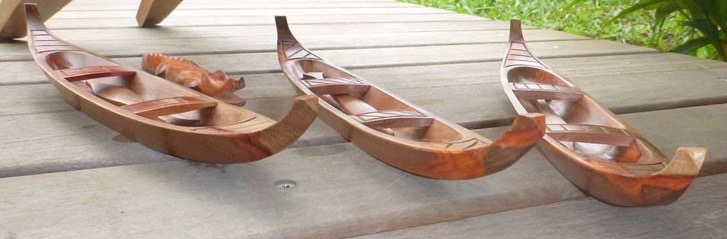 